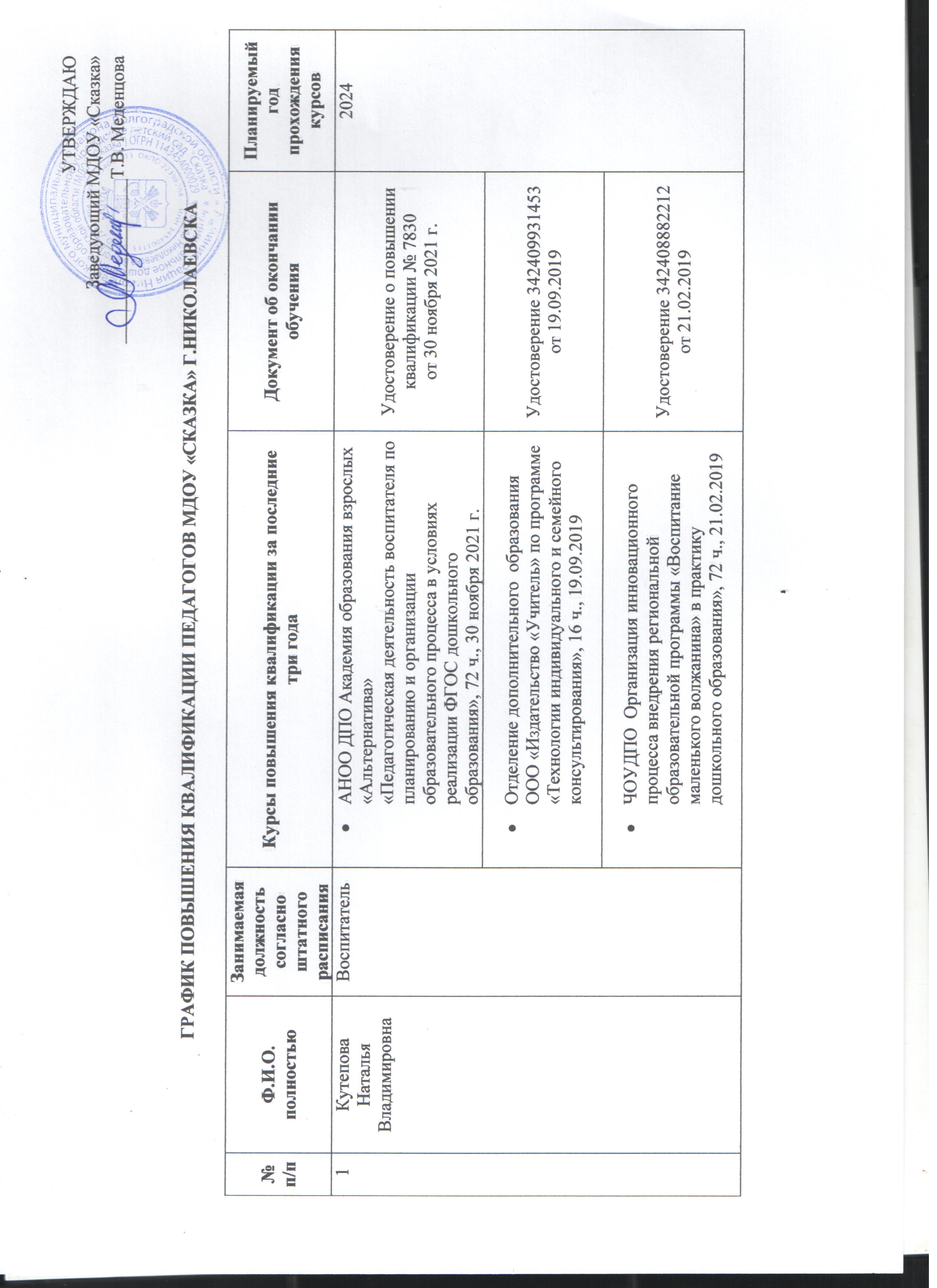 ГАУ ДПО «ВГАПО» Обучение по дополнительной профессиональной программе повышения квалификации «Формирование у дошкольников элементов культуры безопасной жизнедеятельности на основе ФГОС ДО» с 11.10.2021 г.- 22.10.2021 г., 36ч.Документ о квалификации ПК 109750 от 22.10.2021ООО «Центр инновационного образования и воспитания»  «Основы обеспечения информационной безопасности детей», 36 ч., 22.10.2021г.Удостоверение 463-2081759 от 22.10.2021г.ООО «Центр инновационного образования и воспитания» «Коррекционная педагогика и особенности образования и воспитания детей с ОВЗ»., 73 часа от 26.10.2021 г.Удостоверение 526-2081759 от 26.10.2021 2Коноваленко Анастасия ВладимировнаВоспитательАНОО ДПО Академия образования взрослых «Альтернатива»«Педагогическая деятельность воспитателя по планированию и организации образовательного процесса в условиях реализации ФГОС дошкольного образования», 72 ч., 30 ноября 2021 г.Удостоверение о повышении квалификации № 7829 от 30 ноября 2021 г.20242Коноваленко Анастасия ВладимировнаВоспитательЧОУДПО  «Образовательный центр «Открытое образование» Организация инновационного процесса внедрения региональной образовательной программы «Воспитание маленького волжанина» в практику дошкольного образования»,72 ч., 04.03.2019 г.Удостоверение 342408882295 от 04.03.2019 г.20242Коноваленко Анастасия ВладимировнаВоспитательООО «Центр инновационного образования и воспитания»«Основы обеспечения информационной безопасности детей», 36 часов, 27.10.2021г.Удостоверение  463-2082453 от 27.10.202120242Коноваленко Анастасия ВладимировнаВоспитательООО «Центр инновационного образования и воспитания»«Коррекционная педагогика и особенности образования и воспитания детей с ОВЗ»., 73 ч., 27.10.2021 г.Удостоверение  526-2082453от 27.10.202120243БагаутдиноваАдиля МаксумовнаМузыкальный руководительООО «Инфоурок»  по программе повышения квалификации «Музыкальное развитие детей в соответствии с ФГОС ДО», 72 ч., 2021 г.Удостоверение ПК 00276163от 2021 20243БагаутдиноваАдиля МаксумовнаМузыкальный руководительГАУ ДПО «ВГАПО» «Методические аспекты проектирования и реализации АООП НОО обучающихся с ОВЗ и образования обучающихся с У/О (ИН)», 2020Удостоверение ПК 093186от 202020243БагаутдиноваАдиля МаксумовнаМузыкальный руководительГАУ ДПО «ВГАПО» «Разработка и реализация современных, вариативных и востребованных дополнительных общеобразовательных программ для детей различных направленностей в рамках федерального проекта «Успех каждого ребёнка» национального проекта «Образование», 2020Удостоверение ПК 099143от 2020 г.20243БагаутдиноваАдиля МаксумовнаМузыкальный руководительООО «Центр инновационного образования и воспитания»  «Основы обеспечения информационной безопасности детей», 36 ч., 20.10.2021Удостоверение  463 -2347350от 20.10.202120243БагаутдиноваАдиля МаксумовнаМузыкальный руководительООО «Центр инновационного образования и воспитания»  «Коррекционная педагогика и особенности образования и воспитания детей с ОВЗ», 26.10.2021Удостоверение 526-2347350 от 26.10.202120244Азербаева Людмила ВикторовнаВоспитательАНОО ДПО Академия образования взрослых «Альтернатива»«Педагогическая деятельность воспитателя по планированию и организации образовательного процесса в условиях реализации ФГОС дошкольного образования», 72 ч., 30 ноября 2021 г.Удостоверение о повышении квалификации № 7822от 30 ноября 2021 г.20244Азербаева Людмила ВикторовнаВоспитательООО «Центр инновационного образования и воспитания»  «Основы обеспечения информационной безопасности детей», 36 ч., 20.10.2021Удостоверение  463-2345504от 20.10.202120244Азербаева Людмила ВикторовнаВоспитательООО «Центр инновационного образования и воспитания»  «Коррекционная педагогика и особенности образования и воспитания детей с ОВЗ»., 73 ч., 26.10.2021 г.Удостоверение 526-2345504от 26.10.202120244Азербаева Людмила ВикторовнаВоспитатель20245Дудина Дарья АлександровнаВоспитательАНОО ДПО Академия образования взрослых «Альтернатива»«Педагогическая деятельность воспитателя по планированию и организации образовательного процесса в условиях реализации ФГОС дошкольного образования», 72 ч., 30 ноября 2021 г.Удостоверение о повышении квалификации № 7827от 30 ноября 2021 г.20245Дудина Дарья АлександровнаВоспитательООО «Центр инновационного образования и воспитания»  «Основы обеспечения информационной безопасности детей». 36 ч., 20.10.2021г.Удостоверение  463-2082760от 20.10.202120245Дудина Дарья АлександровнаВоспитательООО «Центр инновационного образования и воспитания»  «Коррекционная педагогика и особенности образования и воспитания детей с ОВЗ», 73 ч., 27.10.2021 г.Удостоверение 526-2082760от 27.10.2021 20246Ключко Наталья ВалерьевнаВоспитательАНОО ДПО Академия образования взрослых «Альтернатива»«Педагогическая деятельность воспитателя по планированию и организации образовательного процесса в условиях реализации ФГОС дошкольного образования», 72 ч., 30 ноября 2021 г.Удостоверение о повышении квалификации № 7828от 30 ноября 2021 г.20246Ключко Наталья ВалерьевнаВоспитательЧОУ ДПО «Образовательный центр «Открытое образование» «Организация инновационного процесса внедрения региональной образовательной программы «Воспитание маленького волжанина» в практику дошкольного образования», 72 ч., 21.02.2019Удостоверение 342408882209 от 21.02.201920246Ключко Наталья ВалерьевнаВоспитательГАПОУ «Волгоградский социально – педагогический колледж». «Реализация образовательного курса по финансовой грамотности для дошкольного образования»., 16 ч., 09.09.2020.Удостоверение 340400001215от 09.09.202020246Ключко Наталья ВалерьевнаВоспитательМБОУ высшего образования Волжский институт экономики, педагогики и права. «Духовно – нравственное воспитание детей на основах православной культуры», 36 ч., 13.11.2020.Удостоверение 343101498391от 13.11.202020246Ключко Наталья ВалерьевнаВоспитательООО «Центр инновационного образования и воспитания»  «Основы обеспечения информационной безопасности детей», 36 ч., 22.10.2021г.Удостоверение  463-2081048от 22.10.202120246Ключко Наталья ВалерьевнаВоспитательООО «Центр инновационного образования и воспитания»  «Коррекционная педагогика и особенности образования и воспитания детей с ОВЗ»., 73 ч., 26.10.2021 г.Удостоверение  526-2081048от 26.10.2021 20247Чеботарёва Галина АнатольевнаВоспитательАНОО ДПО Академия образования взрослых «Альтернатива»«Педагогическая деятельность воспитателя по планированию и организации образовательного процесса в условиях реализации ФГОС дошкольного образования», 72 ч., 30 ноября 2021 г.Удостоверение о повышении квалификации № 7832от 30 ноября 2021 г.20247Чеботарёва Галина АнатольевнаВоспитатель20247Чеботарёва Галина АнатольевнаВоспитательЧОУ ДПО Организация инновационного процесса внедрения региональной образовательной программы «Воспитание маленького волжанина» в практику дошкольного образования», 72 ч., 21.02.2019 Удостоверение 342408882215от 21.02.201920247Чеботарёва Галина АнатольевнаВоспитательООО «Центр инновационного образования и воспитания»  «Основы обеспечения информационной безопасности детей», 36 ч., 22.10.2021г.Удостоверение 463-2347637от 22.10.202120247Чеботарёва Галина АнатольевнаВоспитательООО «Центр инновационного образования и воспитания»  «Коррекционная педагогика и особенности образования и воспитания детей с ОВЗ»., 73 ч., 27.10.2021 г.Удостоверение  526-2347637от 27.10.202120248Березовская Ольга НиколаевнаВоспитательАНОО ДПО Академия образования взрослых «Альтернатива»«Педагогическая деятельность воспитателя по планированию и организации образовательного процесса в условиях реализации ФГОС дошкольного образования», 72 ч., 30 ноября 2021 г.Удостоверение о повышении квалификации № 7824от 30 ноября 2021 г.20248Березовская Ольга НиколаевнаВоспитательЧОУДПО  Организация инновационного процесса внедрения региональной образовательной программы «Воспитание маленького волжанина» в практику дошкольного образования», 72 ч., 21.02.2019Удостоверение 342408882310от 07.03.201920248Березовская Ольга НиколаевнаВоспитательООО «Центр инновационного образования и воспитания»  «Коррекционная педагогика и особенности образования и воспитания детей с ОВЗ»., 73 ч., 27.10.2021Удостоверение 526-2347116от 27.10.20212024ООО «Центр инновационного образования и воспитания»  «Основы обеспечения информационной  безопасности детей», 36 ч.,  22.10.2021гУдостоверение 463-2347116от 22.10.202120249Воевода Надежда НиколаевнаВоспитательАНОО ДПО Академия образования взрослых «Альтернатива»«Педагогическая деятельность воспитателя по планированию и организации образовательного процесса в условиях реализации ФГОС дошкольного образования», 72 ч., 30 ноября 2021 г.Удостоверение о повышении квалификации № 7826от 30 ноября 2021 г.20249Воевода Надежда НиколаевнаВоспитательООО «Центр инновационного образования и воспитания»  «Основы обеспечения информационной безопасности детей», 36 ч., 22.10.2021гУдостоверение 463-2348787от 22.10.202120249Воевода Надежда НиколаевнаВоспитательООО «Центр инновационного образования и воспитания»  «Коррекционная педагогика и особенности образования и воспитания детей с ОВЗ»., 73 ч., 27.10.2021г.Удостоверение 526-2348787от 27.10.2021202410Танканова Айнагуль СериковнаВоспитательАНОО ДПО Академия образования взрослых «Альтернатива»«Педагогическая деятельность воспитателя по планированию и организации образовательного процесса в условиях реализации ФГОС дошкольного образования», 72 ч., 30 ноября 2021 г.Удостоверение о повышении квалификации № 7831от 30 ноября 2021 г.202410Танканова Айнагуль СериковнаВоспитательООО «Центр инновационного образования и воспитания»  «Основы обеспечения информационной безопасности детей», 36 ч., 26.10.2021гУдостоверение 463-2346881от 26.10.2021  202410Танканова Айнагуль СериковнаВоспитательООО «Центр инновационного образования и воспитания»  «Коррекционная педагогика и особенности образования и воспитания детей с ОВЗ»., 73 ч., 26.10.2021 гУдостоверение 526-2346881от 26.10.2021  202411Будко Нина МихайловнаВоспитательАНОО ДПО Академия образования взрослых «Альтернатива»«Педагогическая деятельность воспитателя по планированию и организации образовательного процесса в условиях реализации ФГОС дошкольного образования», 72 ч., 30 ноября 2021 г.Удостоверение о повышении квалификации № 7823от 30 ноября 2021 г.202411Будко Нина МихайловнаВоспитательЧОУДПО Организация инновационного процесса внедрения региональной образовательной программы «Воспитание маленького волжанина» в практику дошкольного образования», 72 ч., 21.02.2019 Удостоверение 342408882243от 21.02.2019202411Будко Нина МихайловнаВоспитательООО «Центр инновационного образования и воспитания»  «Основы обеспечения информационной безопасности детей», 36 ч., 25.10.2021г Удостоверение 463-2349220от 25.10.2021  202411Будко Нина МихайловнаВоспитательООО «Центр инновационного образования и воспитания»  «Коррекционная педагогика и особенности образования и воспитания детей с ОВЗ»., 73 ч., 27.10.2021 гУдостоверение 526-2349220от 27.10.2021202412Перелыгина Ирина ВикторовнаВоспитательООО «ЦРП» «Центр Развития Педагогики»  «Методы и технологии работы с детьми раннего и дошкольного возраста в соответствии ФГОС ДО», 108 ч., 27.12.2021Свидетельство СЕРИЯ 038553 от 27.12.2021 202412Перелыгина Ирина ВикторовнаВоспитательООО «Центр инновационного образования и воспитания»  «Основы обеспечения информационной безопасности детей», 36 ч., 26.10.2021гУдостоверение 463-2353576от 26.10.2021  202412Перелыгина Ирина ВикторовнаВоспитательООО «Центр инновационного образования и воспитания»  «Коррекционная педагогика и особенности образования и воспитания детей с ОВЗ», 73 ч., 27.10.2021 гУдостоверение 526-2353576от 27.10.2021202412Перелыгина Ирина ВикторовнаВоспитательООО «ЦРП» «Центр развития педагогики» «Формы и методы экологического воспитания дошкольников в соответствии с требованиями ФГОС ДО», 72 ч., 15.12.2021 гСвидетельство 038491от 15.12.2021202413Варенцова Людмила ЕвгеньевнаВоспитательАНОО ДПО Академия образования взрослых «Альтернатива»«Педагогическая деятельность воспитателя по планированию и организации образовательного процесса в условиях реализации ФГОС дошкольного образования», 72 ч., 30 ноября 2021 г.Удостоверение о повышении квалификации № 7825от 30 ноября 2021 г.202413Варенцова Людмила ЕвгеньевнаВоспитательЧОУДПО Организация инновационного процесса внедрения региональной образовательной программы «Воспитание маленького волжанина» в практику дошкольного образования»,  72 ч., 21.02.2019Удостоверение 342408882202от 21.02.2019202413Варенцова Людмила ЕвгеньевнаВоспитатель202413Варенцова Людмила ЕвгеньевнаВоспитательООО «Центр инновационного образования и воспитания» «Основы обеспечения информационной безопасности детей» в объёме 36 часов, удостоверение о повышении квалификации, 25.10.2021г. Удостоверение 463-2350993от 25.10.2021  202413Варенцова Людмила ЕвгеньевнаВоспитательООО «Центр инновационного образования и воспитания» «Коррекционная педагогика и особенности образования и воспитания детей с ОВЗ»., 73 часа от 27.10.2021 г.Удостоверение 526-2350993от 27.10.2021202414Горбов Андрей ИгоревичИнструктор по физической культуреГАУ ДПО «ВГАПО» «Современные теории и технологии физического развития детей в условиях реализации ФГОС ДО» с 21.10.2019 по 25.10.2019, 36 ч. Документ о квалификации ПК 83657 от 25.10.2019 г.202214Горбов Андрей ИгоревичИнструктор по физической культуреГАУ ДПО «ВГАПО» «Основные направления работы педагогов в ОО по предупреждению дорожно – транспортного травматизма среди обучающихся» с 28.01.2019 по 01.02.2019, 36 ч.Документ  о квалификации ПК 75197 от 01.02.2019 г.202214Горбов Андрей ИгоревичИнструктор по физической культуреООО «Центр инновационного образования и воспитания» «Основы обеспечения информационной безопасности детей», 36 ч., 20.10.2021г Удостоверение № 463-2344806 от 20.10.2021г202214Горбов Андрей ИгоревичИнструктор по физической культуреООО «Центр инновационного образования и воспитания» «Коррекционная педагогика и особенности образования и воспитания детей с ОВЗ»., 73 ч., 26.10.2021 г.Удостоверение № 526-2344806 от 26.10.2021 г.2022